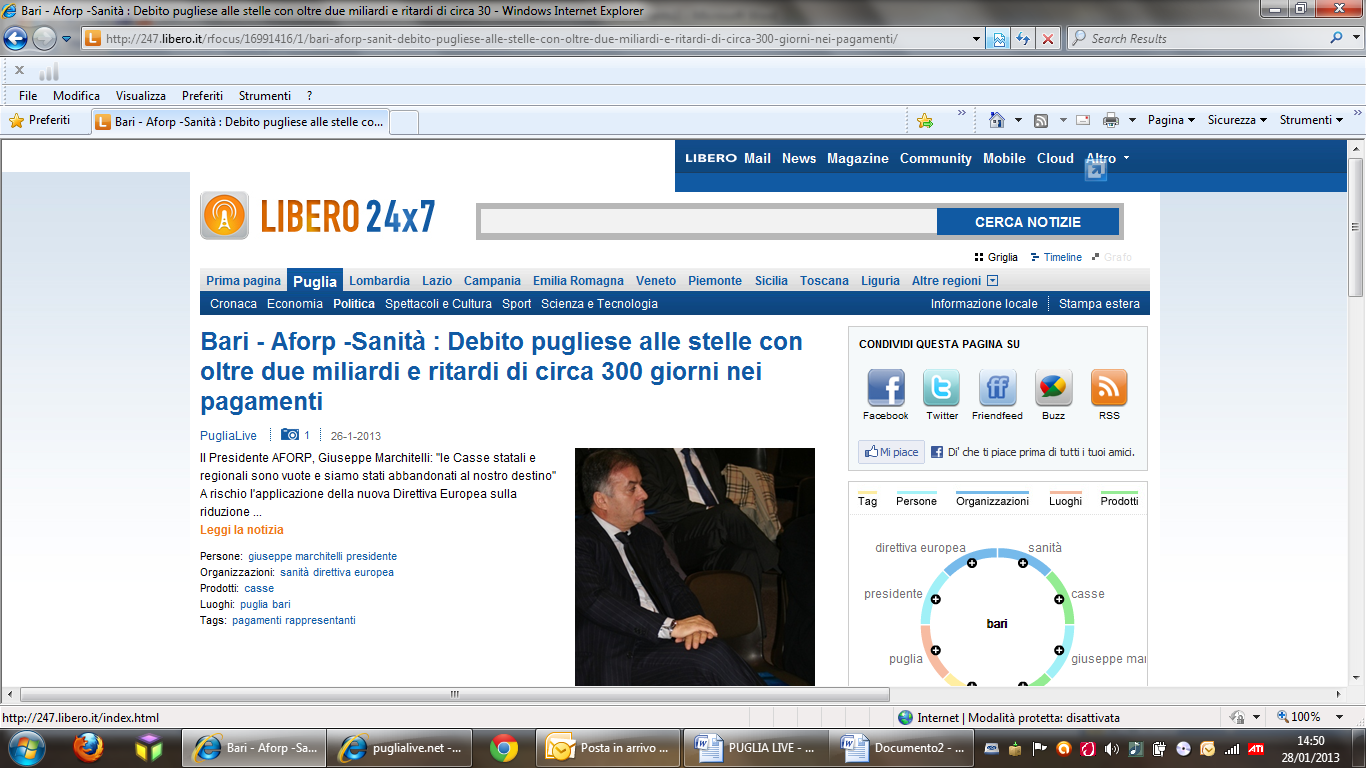 Inizio moduloFine modulo